候選人資料表申請類別: _____________________________參選人自傳附註參考: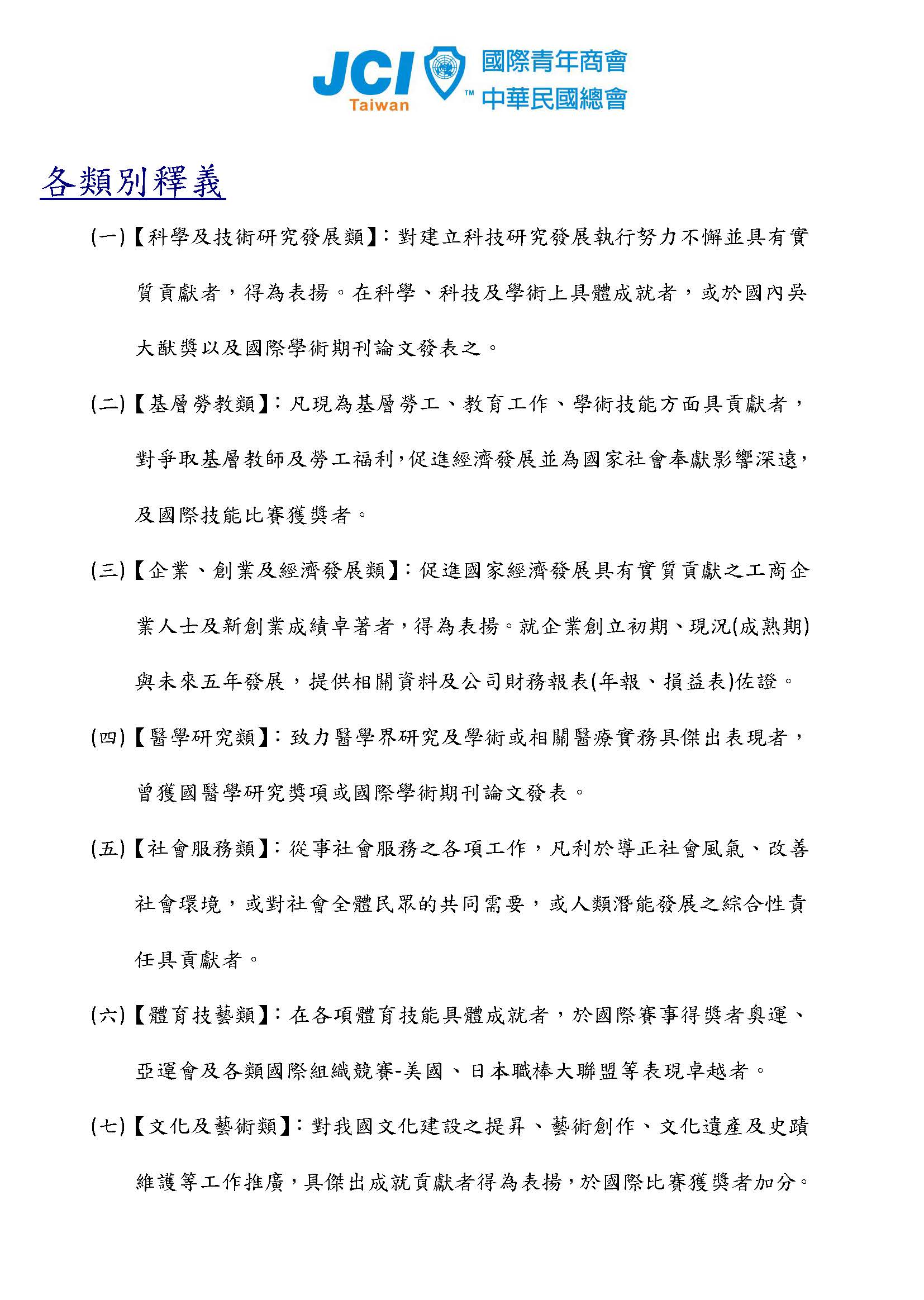 姓名性別籍貫身分證字號出生年月日身高(cm)體重健康情形現職通訊處電話通訊處傳真永久地址電話永久地址傳真服務地址電話服務地址傳真電子信箱行動電話聯絡人本人本人本人本人本人聯絡人代理人行動電話家庭狀況稱  謂姓  名就學或服務單位職稱或年級家庭狀況家庭狀況家庭狀況家庭狀況家庭狀況主要學歷學校名稱學校名稱院系科別修業起迄年月畢（肄）業主要學歷1主要學歷2主要學歷3主要經歷服務機關團體服務機關團體職稱起迄年月主管姓名主要經歷1主要經歷2主要經歷3現任職務服務機關團體服務機關團體職稱單位現任職務1現任職務2現任職務3主要考試考試年屆及名稱考試年屆及名稱種類科別職等考試機關主要考試1主要考試2主要考試3主要著作或發明著作(發明)名稱(近五年即可)著作(發明)名稱(近五年即可)出版社出版日期ISBN主要著作或發明1主要著作或發明2主要著作或發明3主要得獎紀錄獎項名稱獎項名稱頒獎單位得獎日期主要得獎紀錄1主要得獎紀錄2主要得獎紀錄3參加社團社團名稱社團名稱職  稱起訖年月參加社團1參加社團2參加社團3（自傳內容限2000字以內，請以word繕打）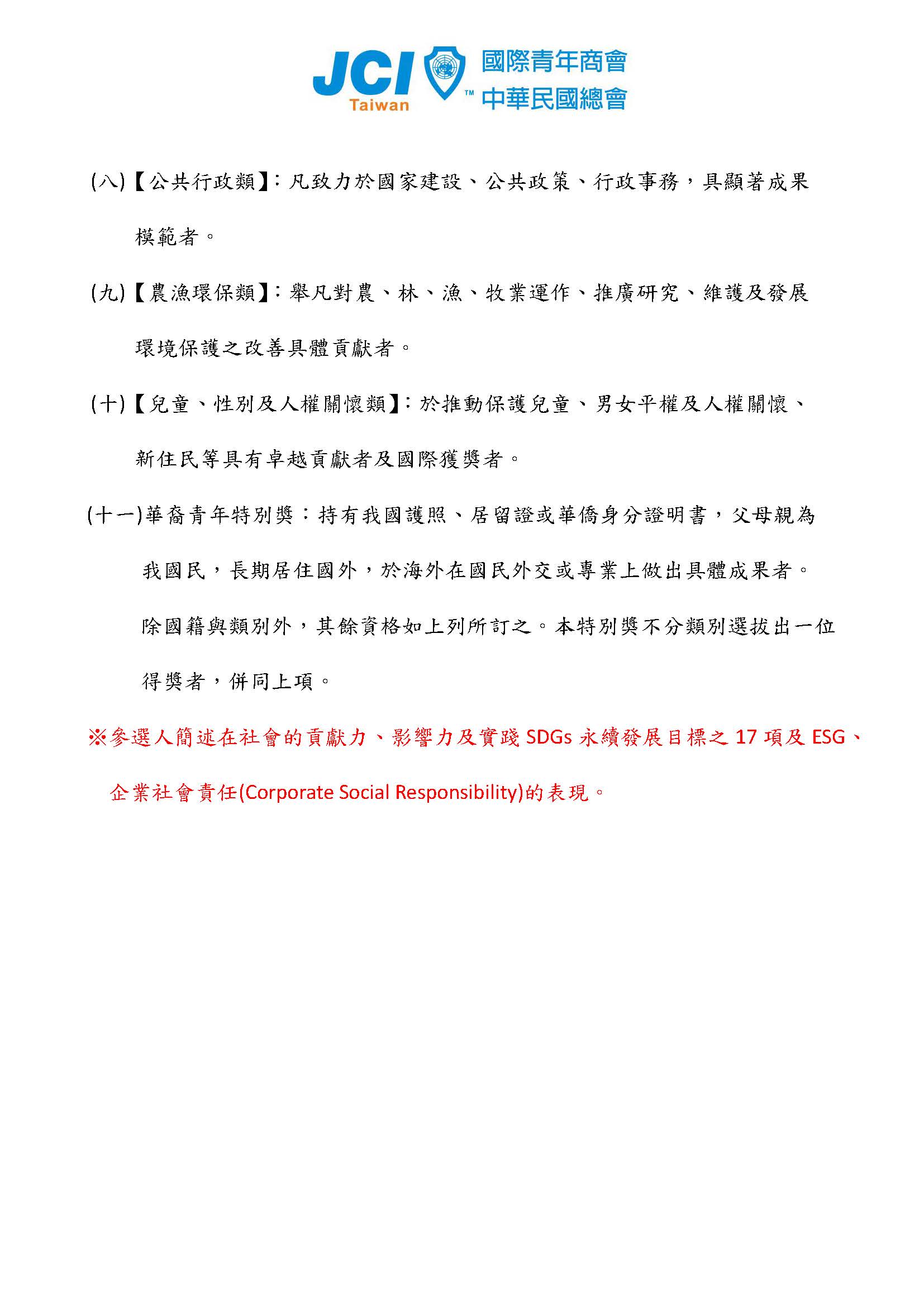 